Compendium of practical Nb3Sn conductor properties and dataProperties, Micrographs, and Master scaling curvesSupplemental appendix data for references:   Superconductor Science and Technology, 2016  Topical Review: “Unified scaling law for flux pinning in practical superconductors: Part 2.  Parameter testing, scaling constants, and the extrapolative scaling expression,” by Jack W. Ekin, Najib Cheggour, Loren Goodrich, Jolene Splett, Bernardo Bordini, and David Richter Superconductor Science and Technology, 2016  Topical Review: “Unified scaling law for flux pinning in practical superconductors: Part 3. Extrapolations from minimum datasets and applications of the extrapolative scaling expression,” by Jack W. Ekin, Najib Cheggour, Loren Goodrich, and Jolene Splett Table A1 lists properties for a number of the Nb3Sn conductors analyzed in these studies.  Raw scaling data were obtained by registering FP–B pinning-force curves into unified master scaling curves for each wire, using the automated procedure given in this website.  Master curves built up by this procedure are shown below in appendices A1.1–A1.7.  Appendices A1.1 and A1.2 also show additional master curves to illustrate the effects of magnetic self-field corrections.  Listings of raw scaling data for Bc2*(T,ε) and K(T,ε) for these conductors are tabulated below, and also supplied as Excel™ files in this website.   Complete Ic(B,T,ε) source data for the first three NIST conductors are also given as Excel™ files in this website.Table A1.  Properties of the Nb3Sn conductors analyzed in this study.† Source Ic(B,T,ε) data were obtained online at  http://www.dur.ac.uk/superconductivity.durham/ from the Durham group (Taylor and Hampshire 2005).A1.1  Oxford Superconducting Technology (OST), high-Jc, RRP® conductor for HL-LHC accelerator magnets and NMR magnetsWire characteristics  The Nb3Sn conductor was manufactured with a RRP® process by Oxford Superconducting Technology (figure A1.1.1).  It is a high-Jc strand, 0.7 mm in diameter, and designed for the LHC high luminosity upgrade and for NMR magnets, billet #8781, 54/61 sub-element configuration, and given a final heat treatment at 640 °C for 48 h.  Critical-current measurements were made at NIST by Goodrich and Cheggour.  The complete Ic(B,T,ε) dataset is given as an Excel™ file in this website.  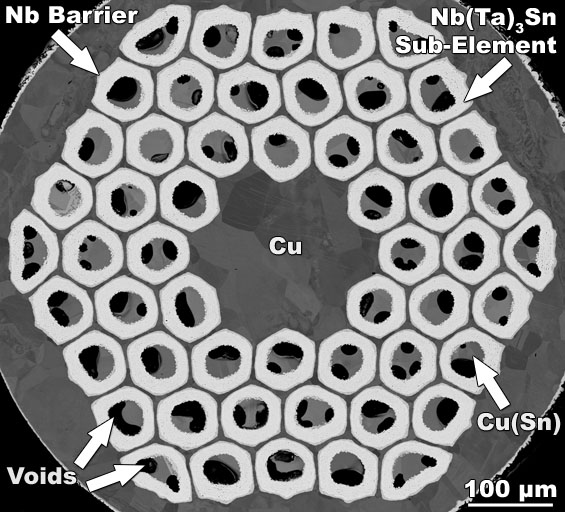 Figure A1.1.1.   Micrograph of the OST high-Jc, RRP® conductor, designed for HL-LHC accelerator magnets and NMR magnets (micrograph courtesy of Peter Lee, Florida State University).  Master scaling curves, both uncorrected and corrected for magnetic self field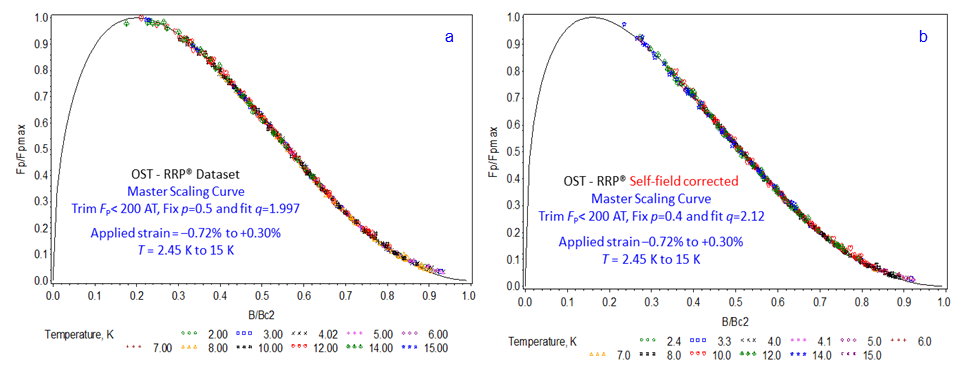 Figure A1.1.2.  Master scaling curves f(b) for the OST-RRP® dataset, which provided raw scaling data for Bc2*(T,ε) and K(T,ε).  (Values of FPmax(T,ε) used in the figures are related to K(T,ε) by a proportionality constant; see footnote in section 2.1)  Values of Bc2*(T,ε) and K(T,ε) are tabulated below in table A2 and also given as Excel™ files in this website.   (a) Data uncorrected for magnetic self-field effects: here p was fixed at the default value p=0.5 because there was insufficient data below the pinning-force peak to determine p.  (b) Self-field corrected data: here p was fixed at p=0.4 (for direct comparison with magnetization data in section 5.5).  Data were trimmed below FP < 200 AT.  The precise values used for the trim level, and for fixing p had only a ~1 % effect on the scaling parameter values calculated from these raw scaling data (section 5.1).   Critical-current measurements were made at NIST by Cheggour and Goodrich. Table A2.  Example tabulation of raw scaling data for the effective upper critical field Bc2*(T,ε) and scaling law prefactor K(T,ε) used to form the master scaling curves in figure A1.1.2 for the OST-RRP® conductor .  B_num gives the number of data points in each FP vs. B curve; B_min and B_max are the minimum and maximum magnetic fields for each curve. Specific factors for the values tabulated below are as follows:  Data uncorrected for self-field: fixed p=0.5 and q=1.997 (q was obtained from a simultaneous fit to all the data).  Data self-field corrected:  fixed p=0.4 and q=2.12 (q was obtained from a simultaneous fit to all the data).Data were trimmed below FP < 200 AT and removed where only 2 or 3 magnetic field points were left (B_num ≤ 3).Approximate intrinsic strain ε0 is calculated assuming εm = 0.3 %.None of the above factors had a significant effect (Δ < ~1 %) on the scaling constants derived from these raw scaling data.   A1.2  Western Superconducting Technology (WST), moderate-Jc, internal-tin conductor for ITER TF magnetsWire characteristics  The Nb3Sn conductor was manufactured with an internal-tin process by Western Superconducting Technology (Li et al. 2010).  It is a moderate--Jc strand, 0.82 mm in diameter, and designed for the International Thermonuclear Experimental Reactor (ITER) toroidal-field magnets, billet #01CW0014A01.  It consists of a stack of 19 sub-elements containing Cu-clad Nb filaments placed around Sn cores, as well as a single Ta diffusion barrier surrounding the stack for protecting the outer stabilizing Cu sheath.  As shown in figure A1.2.1, Sn-Ti cores supplied the Sn and Ti during the final reaction heat treatment at 650 °C for 100 h, ITER heat cycle B. Critical-current measurements were made at NIST by Cheggour and Goodrich.  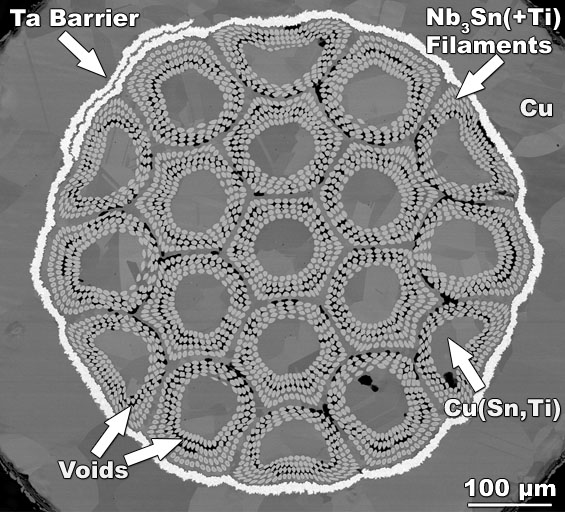 Figure A1.2.1.   Micrograph of the WST moderate-Jc, internal-tin conductor, designed for ITER toroidal-field magnets (micrograph courtesy of Peter Lee and Charlie Sanabria, Florida State University).  Master scaling curves, uncorrected and corrected for magnetic self field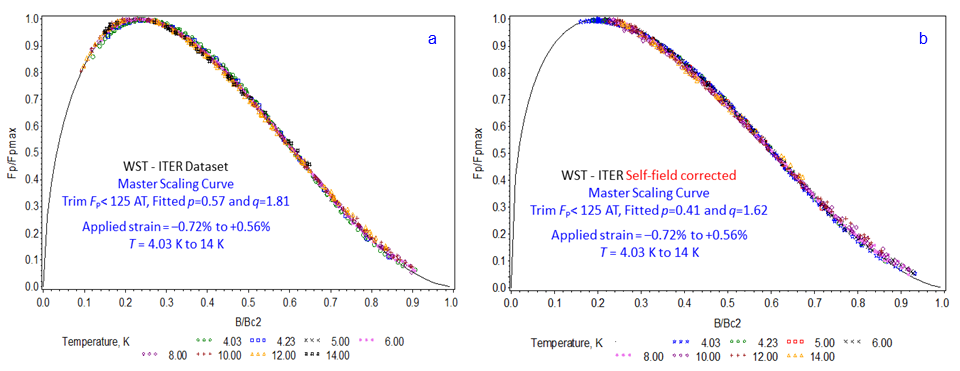 Figure A1.2.2.  Master scaling curves f(b) for the WST-ITER dataset, which provided raw scaling data for Bc2*(T,ε) and K(T,ε).  (a) Data uncorrected for magnetic self field. (b) Self-field corrected data.  The raw scaling data for both master curves were determined with p and q fitted (since for this dataset there were sufficient data below the peak in the master scaling curve to determine p).  Data below FP < 125 AT were trimmed for both curves.  Raw scaling data for Bc2*(T,ε) and K(T,ε) obtained from these 84 scaled curves are tabulated below and given as Excel™ files in this website, along with the source Ic(B,T,ɛ) data.  (Measurements by Cheggour and Goodrich.)  Table A3. Raw scaling data for the effective upper critical field Bc2*(T,ε) and scaling law prefactor K(T,ε) for an internal-tin conductor for the  ITER toroidal-field (TF) magnets manufactured by Western Superconducting Technology (WST), billet #01CW0014A01.A1.3  Luvata, moderate-Jc, internal-tin conductor for ITER TF magnets Wire characteristics  The Nb3Sn conductor is an internal-tin Nb3Sn pre-production ITER strand, billet #NT8404, 0.82 mm diameter, designed for the toroidal-field magnets, and fabricated by Luvata (Pyon et al. 2007).  As shown in figure A1.3.1, it consists of a stack of 19 sub-elements containing Cu-clad Nb filaments placed around Sn cores, as well as a single Ta diffusion barrier surrounding the stack for protecting the outer stabilizing copper.  The strand also has Sn-core spacers inserted between the outermost and middle rows of Nb sub-elements, in addition to the Sn cores located at the center of each sub-element.  Copper to non-copper ratio was 1.1.  It was given a reaction heat treatment of 650 °C for 100 h.  Temperature measurements Ic(B,T) were conducted by Goodrich et al. (2013), and strain measurements Ic(ε) at 12 T were made by Cheggour et al. (2014).  Both datasets are given as Excel™ files in this website. Since the strain measurements were conducted at a fixed magnetic field, the master scaling curve shown in figure A1.3.2 was generated from the temperature data only.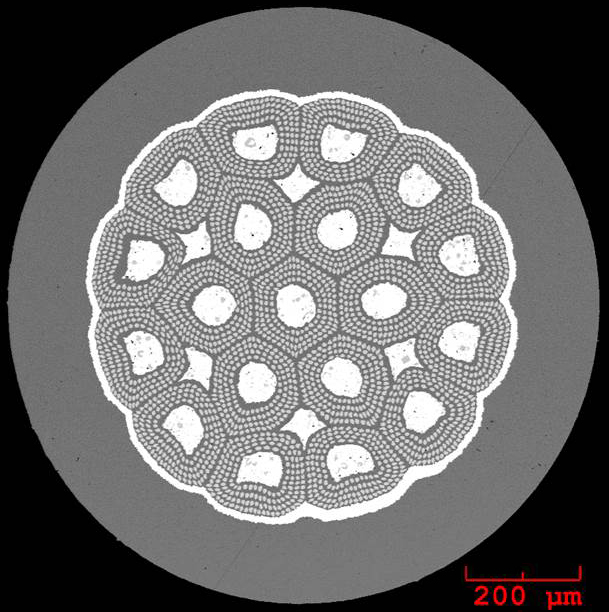 Figure A1.3.1.   Micrograph of the Luvata internal-tin, Nb3Sn pre-production ITER strand, designed for the ITER toroidal-field magnets (micrograph courtesy of T. Pyon, Luvata Waterbury Inc.).  Master scaling curveThe effect of magnetic field corrections on the master scaling curve was shown earlier for this conductor in figure 14.  A comparison of figure A1.3.2 with figure 14 illustrates the relatively small effect of the trim level on the master scaling curve.  The earlier data were obtained for a trim level of FP < 125 AT, whereas in figure A1.3.2 a trim level of only FP < 25 AT was used, one fifth the size.  Despite the large difference in relative trim level, the fitted curve shape parameters are little changed:  p = 0.564 and q = 1.742 for FP < 25 AT in figure A1.3.2, vs. p = 0.563 and q = 1.721 for FP < 125 AT in figure 14. Figure A1.3.2.  Master scaling curve f(b) for the Luvata ITER-TF Nb3Sn conductor, variable temperature data only, with fitted p=0.56 and q =1.74 (for this dataset, there were sufficient magnetic-field data below the peak in the master scaling curve to fit p).  Pinning-force data were trimmed below FP < 25 AT.  Raw scaling data obtained from this master curve are tabulated below and given as Excel™ files in this website, along with the source Ic(B,T) dataset.  Measurements by Goodrich. 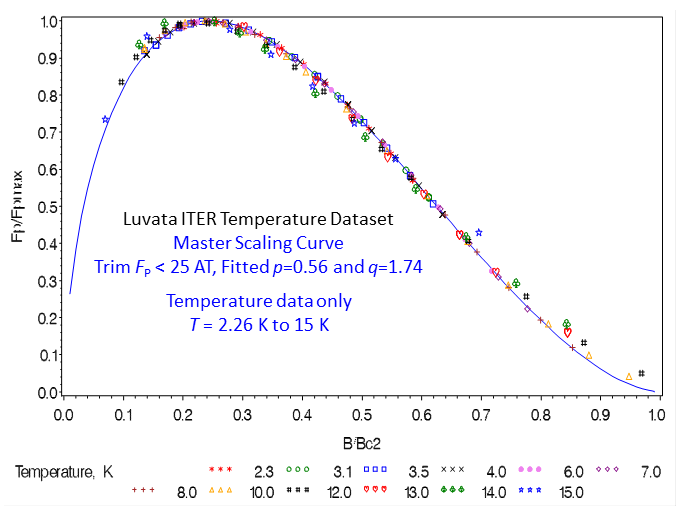 Table A4  Raw scaling data for the effective upper critical field Bc2*(T,ε) and scaling law prefactor K(T,ε) for an  internal-tin Nb3Sn conductor manufactured by Luvata for ITER-TF magnets, billet #NT8404.  Source data for this tabulation are from variable-temperature measurements on a cylindrical sample holder made of Ti-%Al-4%V (ITER barrel).  The sample was not soldered to the sample holder, except for the attachment to the current contacts at both sample ends.  Lorentz force was directed inward.  A1.4  Vacuumschmelze, moderate-Jc, bronze-process conductorWire characteristics  The Nb3Sn conductor is a multifilamentary, bronze-process wire, 0.81 mm in diameter, manufactured by Vacuumschmelze.  It was given a heat treatment that terminated at 650 oC for 175-200h (Taylor and Hampshire 2003, 2005).  Source Ic(B,T,ε) data were obtained from http://www.dur.ac.uk/superconductivity.durham/,  measured by the Durham group (Taylor and Hampshire 2005).  Figure A1.4.1 is a good illustration of how higher temperature data (blue square symbols) usually provides more data on the low-field side of the pinning force peak, sufficient to determine the low-field curve shape parameter p.  In contrast, the 4.2 K data (the red star symbols near the middle of the curve) occupy only a limited section on the high-field side of the peak.  Master scaling curve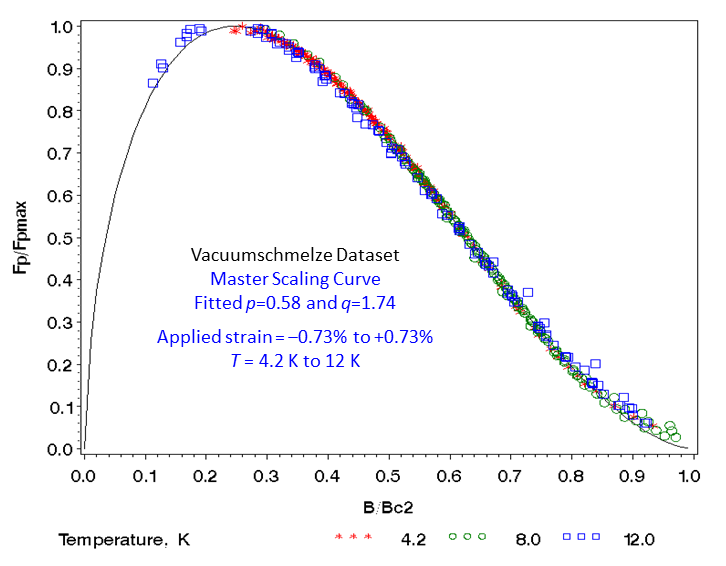 Figure A1.4.1  Master scaling curve f(b) for the Vacuumschmelze dataset, which provided raw scaling data for Bc2*(T,ε) and K(T,ε).  Values of p and q were fitted, p = 0.58 and q = 1.74.  Note that the 4.2 K data (the red symbols near the middle of the curve) occupy only a limited section on the high-field side of the peak, and thus the higher temperature 12 K  (blue square symbols) were essential for determining the low-field shape parameter p.   Data below FP < 25 AT were trimmed.  Raw scaling data obtained from this master curve and are tabulated below and given as Excel™ files in this website.  Measurements by Taylor and Hampshire (Taylor D M J and Hampshire D P 2005 Supercond. Sci. Technol. 18 S241-52).  Table A5.  Raw scaling data for the effective upper critical field Bc2*(T,ε) and scaling law prefactor K(T,ε) for a bronze-process conductor fabricated by Vacuumschmelze.A1.5  OST-ITERThe internal-tin multifilamentary Nb3Sn conductor is 0.811 mm in diameter, with a Cu/non-Cu ratio of 1.5, and made by OST for ITER TF magnets.  Source Ic(B,T) data are from Goodrich and Stauffer (2005).Master scaling curve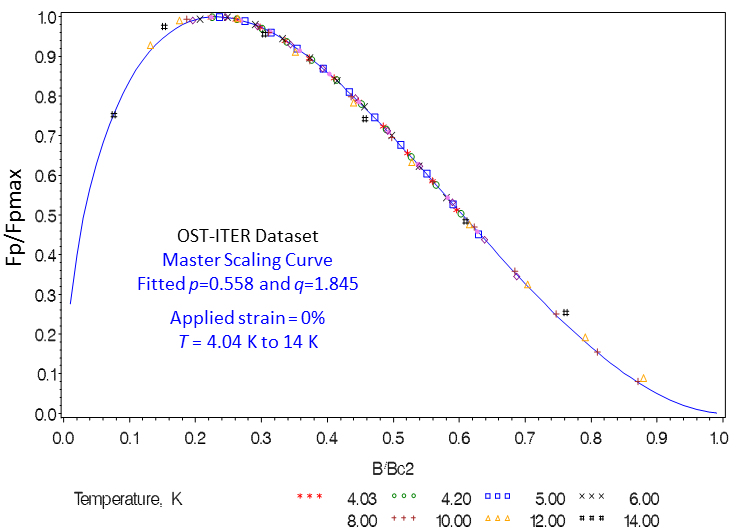 Figure A1.5.1.  Master scaling curve f(b) for the OST-ITER dataset, calculated from raw scaling data for Bc2*(T,ε) and K(T,ε), which were determined by the automated procedure given in this website from variable temperature data only, with p and q fitted, p=0.558 and q =1.845.  Data below FP < 50 AT were trimmed.  Raw scaling data are tabulated below and also given as an Excel™ file in this website.  Source Ic(B,T) data are from Goodrich and Stauffer (Goodrich L F and Stauffer T C 2005 IEEE Trans. Appl. Supercond. 15, 3356-3359)Table A6  Raw scaling data for the effective upper critical field Bc2*(T,ε) and scaling law prefactor K(T,ε) for an  internal-tin conductor manufactured by OST for ITER.  Source data are variable temperature only.A1.6  Furukawa, moderate-Jc, bronze-process conductorWire characteristics  The multifilamentary, bronze-process Nb3Sn conductor was made by Furukawa.  Source Ic(B,ε) data were obtained online at  http://www.dur.ac.uk/superconductivity.durham/ (Taylor D M J and Hampshire D P 2005 Supercond. Sci. Technol. 18 S241-52).  Master scaling curve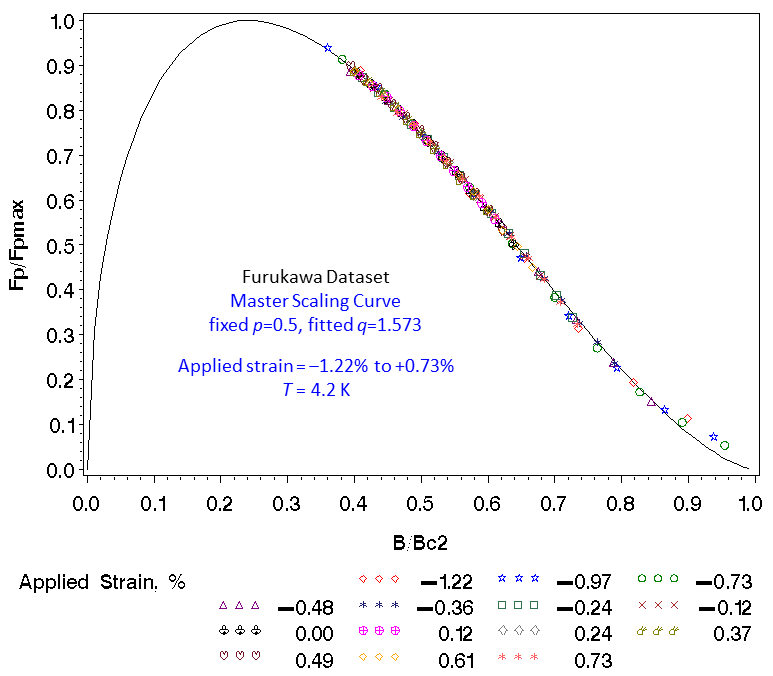 Figure A1.6.1.  Master scaling curve f(b) for the Furukawa dataset, calculated from raw scaling data for Bc2*(T,ε) and K(T,ε) (tabulated below), which were determined by the procedure given in Appendix A3.  The raw scaling data for this conductor were determined with p fixed at the canonical value p=0.5 (because of a lack of sufficient data below the peak in the FP curve to determine p), and q fitted, q = 1.573.  Data below FP < 50 AT were trimmed.  Source Ic(B,ε) data are variable strain only, measured at 4.2 K.  Table A7.   Raw scaling data for the effective upper critical field Bc2*(T,ε) and scaling law prefactor K(T,ε) for a Furukawa bronze-process conductor.  Source Ic(B,ε) data are variable strain only, measured at 4.2 K.A1.7  EM-LMI, moderate-Jc, internal-tin conductorWire characteristics  The multifilamentary, internal-tin Nb3Sn conductor is 0.81 mm in diameter, and made by Europa Metalli-LMI.  It was given a heat treatment that terminated at 650 oC for 175-200h (Taylor and Hampshire 2003, 2005).  Source Ic(B,T,ε) data were obtained online at  http://www.dur.ac.uk/superconductivity.durham/ from the Durham group (Taylor D M J and Hampshire D P 2005 Supercond. Sci. Technol. 18 S241-52).  Master scaling curve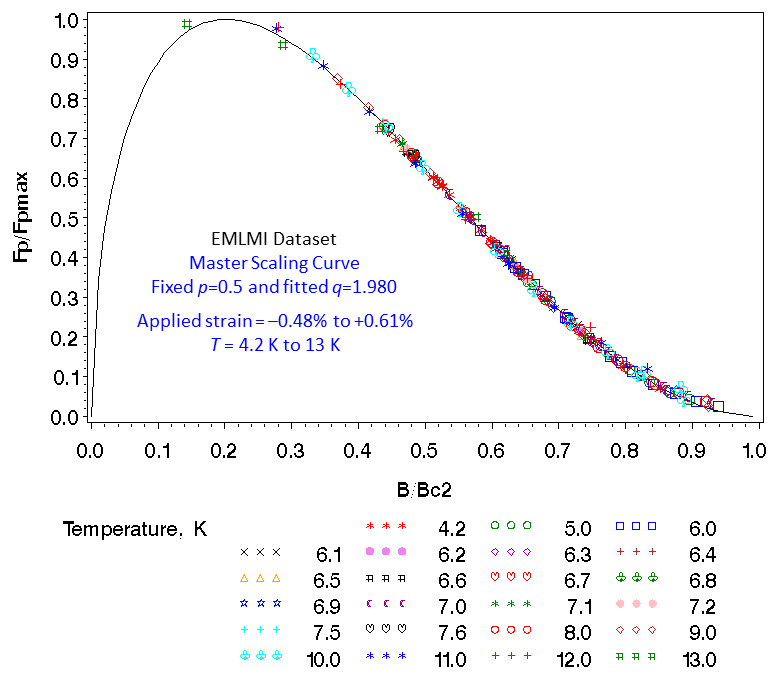 Figure A1.7.1.  Master scaling curve f(b) for the EMLMI dataset, calculated from raw scaling data for Bc2*(T,ε) and K(T,ε) (tabulated below), which were determined by the procedure given in Appendix A3.  The raw scaling data for this conductor were determined with p fixed at the canonical value p=0.5 (because of a lack of sufficient data below the peak in the FP curve to determine p), and q fitted, q = 1.980.  Data below FP < 25 AT were trimmed.  Table A8.  Raw scaling data for the effective upper critical field Bc2*(T,ε) and scaling law prefactor K(T,ε) for an internal-tin conductor fabricated by Europa Metalli-LMI.  .  ConductorTypeJcApplication# Sub Elements,Diffusion barrierCu : Non-Cu ratioDopingDiam. (mm)ReferenceA1.1Oxford Superconducting Technology*Internal tin (RRP®)HighHL-LHC & NMR54,Nb distributed0.855Ta     7.5 wt% 0.7 Present article A1.2Western Superconducting Technology*Internal tinModerateITER-TF19,Ta single1.031Ti0.82Present article A1.3LuvataInternal tinModerateITER-TF19,Ta single1.1Ti~2 wt%0.83Goodrich (2009)Cheggour et al. (2014)A1.4VacuumschmelzeBronzeModerateITER0.81Taylor and Hampshire (2005)†A1.5Oxford Superconducting TechnologyInternal tinModerateITER-TFTa single1.5Ti1.5%0.81Goodrich and Stauffer (2005)A1.6FurukawaBronzeModerateITERTaylor and Hampshire (2005)†A1.7EM-LMIInternal tinModerateITERNb distributedTa0.81Taylor and Hampshire (2005)†Self-field correctedSelf-field correctedIndexStrain, εApprox. ε0      TBc2*(T,ε)K(T,ε)B_numB_minB_maxBc2*(T,ε)K(T,ε)     (%)      (%)      (K)(T)(AT)    (T)    (T)(T)(AT)1-0.755-1.0162.4516.8624951118.01617.07273942-0.755-1.0163.3216.1822696107.01616.36250013-0.755-1.0164.0715.4820559116.01615.62227624-0.755-1.0165.0014.491835397.01514.66201655-0.755-1.0166.0013.371520586.01313.52167056-0.755-1.0168.0010.72949874.01010.81105287-0.755-1.01610.007.77466672.577.7951938-0.755-1.01612.004.73143671.044.5516589-0.661-0.9274.0716.0722192107.01616.262439810-0.661-0.9275.0015.111969997.01515.282163711-0.661-0.9276.0013.911661596.01414.071827612-0.661-0.9278.0011.211060375.01111.341162313-0.661-0.92710.008.24536082.588.25601014-0.661-0.92712.005.11177161.545.10195815-0.566-0.8374.0716.6723786107.01616.872614416-0.566-0.8375.0015.662135998.01615.862339217-0.566-0.8376.0014.521798597.01514.701968518-0.566-0.8378.0011.791164585.01211.931279019-0.566-0.83710.008.75607373.088.81672620-0.566-0.83712.005.54213571.555.51238722-0.472-0.7484.0817.4425271107.01617.652770923-0.472-0.7485.0016.382288098.01616.592501424-0.472-0.7486.0015.211939997.01515.402120625-0.472-0.7488.0012.481265785.01212.621387926-0.472-0.74810.009.33677583.099.39751527-0.472-0.74812.006.06257271.556.01290029-0.378-0.6594.0418.182746598.01618.422995230-0.378-0.6595.0017.1624051367.01617.372632731-0.378-0.6596.0015.9321066107.01616.142299232-0.378-0.6598.0013.081421586.01313.251550333-0.378-0.65910.0010.02765573.5910.13839134-0.378-0.65912.006.61308872.066.61340836-0.190-0.4804.0720.083043298.01620.383284937-0.190-0.4805.0018.872825289.01619.163053938-0.190-0.4806.0017.602475389.01617.852684540-0.190-0.4808.0014.821653396.01415.031787441-0.190-0.48010.0011.40985075.01111.571062842-0.190-0.48012.007.88434063.078.00466543-0.190-0.48014.004.27105351.034.151173450.000-0.3024.1022.193353189.01622.5835681460.000-0.3025.0020.9331324710.01621.3033387470.000-0.3026.0019.572740289.01619.9029267480.000-0.3028.0016.6019125107.01616.8720448490.000-0.30210.0013.121165185.01213.3212456500.000-0.30212.019.30569763.589.466074510.000-0.30214.005.51170961.545.521836530.035-0.2672.4524.1539961512.01624.6242313540.035-0.2673.3223.2437307611.01623.6839581550.035-0.2674.0722.4634872910.01622.8837034560.035-0.2675.0021.1832178710.01621.5634315570.035-0.2676.0019.862812989.01620.2130029580.035-0.2678.0016.9019667107.01617.1821001590.035-0.26710.0013.451187195.01313.6712640600.035-0.26712.009.59585383.099.726278610.035-0.26714.005.67183471.045.542072630.091-0.2144.1022.8635334910.01623.3037450640.091-0.2145.0021.6533094611.01622.0635174650.091-0.2146.0020.2429230710.01620.6031170660.091-0.2148.0017.2620475108.01617.5621818670.091-0.21410.0013.791249886.01314.0313280680.091-0.21412.009.95618573.5910.126572690.091-0.21414.005.98202771.555.982192710.183-0.1274.0723.6736152710.01624.1338164720.183-0.1275.0022.2734107611.01622.7036161730.183-0.1276.0020.8930043710.01621.2831903740.183-0.1278.0017.862134798.01618.1622701750.183-0.12710.0014.271330286.01314.5214111760.183-0.12712.0010.42663873.5910.607041770.183-0.12714.016.27230571.556.282510790.257-0.0574.0823.9836598810.01624.4638578800.257-0.0575.0022.6434322611.01623.0936288810.257-0.0576.0021.1930474710.01621.5932310820.257-0.0578.0018.142155298.01618.4522866830.257-0.05710.0014.571341296.01414.8314176840.257-0.05712.0010.61681083.51010.787226850.257-0.05714.006.42243271.556.382671860.257-0.05715.004.35104761.03.54.231160870.313-0.0044.0824.1636557710.01624.6538481880.313-0.0045.0022.7534326611.01623.2036250890.313-0.0046.0021.3730183710.01621.7831897900.313-0.0048.0018.242160598.01618.5522905910.313-0.00410.0014.691333196.01414.9714051920.313-0.00412.0010.73678083.51010.917173930.313-0.00414.006.64239271.556.642583940.313-0.00415.004.48105261.03.54.361155Fixed p=0.566 and fitted q=1.8111Fixed p=0.566 and fitted q=1.8111Fixed p=0.566 and fitted q=1.8111Fixed p=0.566 and fitted q=1.8111Fixed p=0.566 and fitted q=1.8111Trimmed FP < 125 ATTrimmed FP < 125 ATTrimmed FP < 125 ATTrimmed FP < 125 ATTrimmed FP < 125 ATTrimmed FP < 125 ATTrimmed FP < 125 ATTrimmed FP < 125 ATTrimmed FP < 125 ATTrimmed FP < 125 ATTrimmed FP < 125 ATTrimmed FP < 125 ATTrimmed FP < 125 ATTrimmed FP < 125 ATTrimmed FP < 125 ATTrimmed FP < 125 ATApproximate intrinsic strain ε0 is calculated with εm = 0.305%.Approximate intrinsic strain ε0 is calculated with εm = 0.305%.Approximate intrinsic strain ε0 is calculated with εm = 0.305%.Approximate intrinsic strain ε0 is calculated with εm = 0.305%.Approximate intrinsic strain ε0 is calculated with εm = 0.305%.Approximate intrinsic strain ε0 is calculated with εm = 0.305%.Approximate intrinsic strain ε0 is calculated with εm = 0.305%.Approximate intrinsic strain ε0 is calculated with εm = 0.305%.Approximate intrinsic strain ε0 is calculated with εm = 0.305%.Approximate intrinsic strain ε0 is calculated with εm = 0.305%.Approximate intrinsic strain ε0 is calculated with εm = 0.305%.Approximate intrinsic strain ε0 is calculated with εm = 0.305%.Approximate intrinsic strain ε0 is calculated with εm = 0.305%.Approximate intrinsic strain ε0 is calculated with εm = 0.305%.Approximate intrinsic strain ε0 is calculated with εm = 0.305%.Approximate intrinsic strain ε0 is calculated with εm = 0.305%.IDStrain, ε Approx. ε0      T    Bc2*(T,ε)     Bc2*(T,ε)   K(T,ε)   K(T,ε) B_numB_num   B_min   B_min  B_max  B_max(%)    (%)       (K)       (T)       (T)  (AT)  (AT)      (T)      (T)     (T)     (T)1-0.723-1.0284.0316.5516.558381838119192.02.016162-0.723-1.0286.0014.0414.046366636616162.02.015153-0.723-1.0288.0011.1111.114096409614141.51.512124-0.723-1.02812.004.174.17646646771.01.0555-0.630-0.9354.0317.3617.369061906117172.52.516166-0.630-0.9358.0011.8811.884567456715151.51.513137-0.630-0.93510.008.498.492420242011111.01.0998-0.630-0.93512.004.814.81829829881.01.0669-0.537-0.8424.0318.2618.269766976617172.52.5161610-0.537-0.8426.0015.7415.747577757717172.52.5161611-0.537-0.8428.0012.7212.725092509216161.51.5141412-0.537-0.84210.009.299.292804280412121.01.0101013-0.445-0.7504.0319.2419.24105431054317173.03.0161614-0.445-0.7504.2319.0019.00103421034216163.03.0161615-0.445-0.7506.0016.6516.658251825116163.03.0161616-0.445-0.7508.0013.6113.615646564615152.02.0141417-0.445-0.75010.0010.1410.143224322413131.01.0111118-0.445-0.75012.006.296.2913091309991.01.07719-0.352-0.6574.0320.2420.24113651136515153.53.5161620-0.352-0.6576.0017.6617.668989898914143.53.5161621-0.352-0.6578.0014.5214.526256625616162.52.5151522-0.352-0.65710.0010.9310.933670367014141.01.0111123-0.352-0.65712.007.137.1316061606991.01.07724-0.259-0.5644.0321.3121.31122001220015153.53.5161625-0.259-0.5646.0018.6618.669739973914143.53.5161626-0.259-0.5648.0015.4915.496891689116162.52.5161627-0.259-0.56410.0011.9011.904176417613131.51.5121228-0.259-0.56412.007.957.951927192710101.01.08829-0.167-0.4724.0322.3922.39130291302915153.53.5161630-0.167-0.4726.0019.6619.66105031050313134.04.0161631-0.167-0.4728.0016.4516.457532753215153.03.0161632-0.167-0.47210.0012.7812.784696469613131.51.5121233-0.167-0.47212.008.798.792274227410101.01.08834-0.167-0.47214.004.354.35632632551.01.04435-0.074-0.3794.0323.3823.38138271382714144.04.0161636-0.074-0.3796.0020.5920.59112141121413134.04.0161637-0.074-0.3798.0017.3217.328143814315153.03.0161638-0.074-0.37910.0013.6013.605162516213132.02.0131339-0.074-0.37912.009.449.442627262711111.01.09940-0.074-0.37914.004.934.93796796771.01.055410.019-0.2864.0324.3624.36146411464114144.04.01616420.019-0.28610.0014.3414.345645564513132.52.51414430.019-0.28612.0010.1910.192950295012121.01.01010440.019-0.28614.005.555.55978978881.01.066450.111-0.1944.0325.0425.04151841518413134.54.51616460.111-0.1946.0022.1422.14124551245512125.05.01616470.111-0.1948.0018.8118.819162916214144.04.01616480.111-0.19410.0014.9514.955985598514142.52.51515490.111-0.19412.0010.8010.803175317511112.02.01111500.111-0.19414.006.166.1611211121881.01.066510.185-0.1204.0325.4625.46155421554213134.54.51616520.185-0.1206.0022.5622.56128021280212125.05.01616530.185-0.1208.0019.1819.189533953313134.04.01616540.185-0.12012.0011.1011.103361336111112.02.01111550.185-0.12014.006.456.4512351235881.01.066560.259-0.0454.0325.7425.74157421574213134.54.51616570.259-0.0456.0022.8422.84129761297612125.05.01616580.259-0.0458.0019.3919.399709970913134.04.01616590.259-0.04510.0015.5915.596372637214142.52.51515600.259-0.04512.0011.3011.303457345711112.02.01111610.259-0.04514.006.616.6112921292881.01.066620.3150.0104.0325.8525.85157981579813134.54.51616630.3150.0104.2325.5925.59155551555513134.54.51616640.3150.0106.0022.9722.97129821298212125.05.01616650.3150.0108.0019.5019.509716971613134.04.01616660.3150.01010.0015.6515.656411641114142.52.51515670.3150.01012.0011.4211.423469346910102.52.51111680.3150.01014.006.686.6813111311881.01.066690.3710.0664.0325.8125.81157441574413134.54.51616700.3710.0666.0022.9222.92129251292511116.06.01616710.3710.0668.0019.5119.519592959213134.54.51616720.3710.06610.0015.6215.626244624413133.03.01515730.3710.06612.0011.2811.283373337311112.52.51111740.4630.1584.0325.2925.29153661536613134.54.51616750.4630.1586.0022.4022.40125921259213135.05.01616760.4630.1588.0018.8618.869376937614143.53.51616770.4630.15810.0015.0615.066133613314142.52.51414780.4630.15812.0010.7810.783234323413132.02.01111790.4630.15814.006.216.2111271127881.01.066800.5560.2514.0324.1924.19146501465013134.54.51616810.5560.2515.0022.8322.83134291342912125.05.01616820.5560.2518.0017.8317.838754875414143.53.51616830.5560.25110.0014.0714.075641564114142.52.51515840.5560.25112.009.909.9028462846992.52.51010Fitted p=0.564 and  q=1.742Fitted p=0.564 and  q=1.742Fitted p=0.564 and  q=1.742Trimmed FP  < 25 ATTrimmed FP  < 25 ATTrimmed FP  < 25 ATID    TBc2*(T,ε) K(T,ε) B_numB_minB_max      (K)(T)(AT)(T)(T)1  2.26   27.3490  13279.65     14     5.50    16.02  3.05   26.1437  12787.79     11     9.00    16.03  3.53   25.8294  12223.30     18     3.50    16.04  4.03   25.1968  11729.19     24     3.50    16.05   6.00   22.2952   9600.14     15     4.50    16.06    7.00   20.5950   8381.02     17     3.50    16.07 8.00   18.7634   7124.96     17     3.00    16.0810.00   14.7721   4636.82     18     2.00    14.0912.00   10.3204   2436.81     18     1.00    10.01013.00    8.2837   1485.25     13     1.75     7.01114.00    5.9338    802.88     13     0.75     5.01215.00    3.5940    310.22      9     0.25     2.5Fitted p=0.575 and  q=1.745Fitted p=0.575 and  q=1.745Fitted p=0.575 and  q=1.745Trimmed FP  < 25 ATTrimmed FP  < 25 ATTrimmed FP  < 25 ATApproximate intrinsic strain ε0 is calculated with εm = 0.311%Approximate intrinsic strain ε0 is calculated with εm = 0.311%Approximate intrinsic strain ε0 is calculated with εm = 0.311%Approximate intrinsic strain ε0 is calculated with εm = 0.311%Approximate intrinsic strain ε0 is calculated with εm = 0.311%Approximate intrinsic strain ε0 is calculated with εm = 0.311%Approximate intrinsic strain ε0 is calculated with εm = 0.311%Approximate intrinsic strain ε0 is calculated with εm = 0.311%Approximate intrinsic strain ε0 is calculated with εm = 0.311%IDStrainApprox. ε0TBc2*(T,ε) K(T,ε) B_numB_minB_max(%)(%)(K)(T)(AT)(T)(T)1-0.73-1.0414.216.084038234.0015.002-0.73-1.0418.010.921894173.2510.503-0.73-1.04112.04.47302120.503.254-0.48-0.7914.218.284867224.5015.005-0.48-0.7918.012.962534165.0012.506-0.48-0.79112.05.96566140.755.007-0.24-0.5514.221.165775215.0015.008-0.24-0.5518.015.453290186.7515.009-0.24-0.55112.07.91926171.007.00100.00-0.3114.224.096657186.0015.00110.00-0.3118.018.064108249.2515.00120.00-0.31112.010.071348181.759.00130.24-0.0714.226.007086317.5015.00140.24-0.0718.019.7045051810.7515.00150.24-0.07112.011.381606172.5010.50160.370.0594.225.887188346.7515.00170.370.0598.019.8044942010.2515.00180.370.05912.011.411621172.5010.50190.490.1794.225.526959298.0015.00200.490.1798.018.714419249.2515.00210.490.17912.010.551521162.009.50220.730.4194.221.066207116.5015.00230.730.4198.015.223619176.5014.50240.730.41912.07.79993131.007.00Fitted p=0.558 and  q=1.845Fitted p=0.558 and  q=1.845Fitted p=0.558 and  q=1.845Fitted p=0.558 and  q=1.845Trimmed FP  < 50 ATTrimmed FP  < 50 ATTrimmed FP  < 50 ATTrimmed FP  < 50 ATIDTBc2*(T,ε) K(T,ε) K(T,ε) B_numB_numB_minB_minB_maxB_max(K)(T)(AT)(AT)(T)(T)(T)(T)14.0426.82159701597011116.06.0161624.2326.57157161571611116.06.0161635.0225.41145991459911116.06.0161646.0224.11129041290410105.05.0141457.0222.33112181121810105.05.0141468.0220.369533953311114.04.01414710.0116.066150615012123.03.01414812.0111.373210321010101.51.51010914.016.5610811081770.50.555812.0111.373210321010101.51.51010914.016.5610811081770.50.555Fixed p=0.5 and fitted q=1.573Fixed p=0.5 and fitted q=1.573Fixed p=0.5 and fitted q=1.573Fixed p=0.5 and fitted q=1.573Fixed p=0.5 and fitted q=1.573Trimmed FP < 50 ATTrimmed FP < 50 ATTrimmed FP < 50 ATTrimmed FP < 50 ATTrimmed FP < 50 ATTrimmed FP < 50 ATTrimmed FP < 50 ATTrimmed FP < 50 ATTrimmed FP < 50 ATTrimmed FP < 50 ATTrimmed FP < 50 ATTrimmed FP < 50 ATTrimmed FP < 50 ATTrimmed FP < 50 ATTrimmed FP < 50 ATApproximate intrinsic strain ε0 is calculated with εm = 0.305%Approximate intrinsic strain ε0 is calculated with εm = 0.305%Approximate intrinsic strain ε0 is calculated with εm = 0.305%Approximate intrinsic strain ε0 is calculated with εm = 0.305%Approximate intrinsic strain ε0 is calculated with εm = 0.305%Approximate intrinsic strain ε0 is calculated with εm = 0.305%Approximate intrinsic strain ε0 is calculated with εm = 0.305%Approximate intrinsic strain ε0 is calculated with εm = 0.305%Approximate intrinsic strain ε0 is calculated with εm = 0.305%Approximate intrinsic strain ε0 is calculated with εm = 0.305%Approximate intrinsic strain ε0 is calculated with εm = 0.305%Approximate intrinsic strain ε0 is calculated with εm = 0.305%Approximate intrinsic strain ε0 is calculated with εm = 0.305%Approximate intrinsic strain ε0 is calculated with εm = 0.305%Approximate intrinsic strain ε0 is calculated with εm = 0.305%IDIDStrain, εTBc2*(T,ε) K(T,ε) K(T,ε) B_numB_numB_minB_minB_maxB_max        (%)   (K)   (T)  (AT)  (AT)   (T)   (T)   (T)   (T)11-1.224.212.23263126317755111122-0.974.213.87320332039955131333-0.734.215.7138863886101066151544-0.484.217.76475947599977151555-0.364.219.005245524514148.58.5151566-0.244.220.635608560814148.58.5151577-0.124.222.156035603513139915158804.223.506367636712129.59.51515990.124.224.566692669211111010151510100.244.224.986853685311111010151511110.374.225.026795679511111010151512120.494.224.136605660512129.59.5151513130.614.222.5061766176131399151514140.734.220.45570057001313991515Fixed p=0.5 and  fitted q=1.980Fixed p=0.5 and  fitted q=1.980Fixed p=0.5 and  fitted q=1.980Fixed p=0.5 and  fitted q=1.980Trimmed FP < 25 ATTrimmed FP < 25 ATTrimmed FP < 25 ATTrimmed FP < 25 ATApproximate intrinsic strain ε0 is calculated with εm = 0.273%Approximate intrinsic strain ε0 is calculated with εm = 0.273%Approximate intrinsic strain ε0 is calculated with εm = 0.273%Approximate intrinsic strain ε0 is calculated with εm = 0.273%Approximate intrinsic strain ε0 is calculated with εm = 0.273%Approximate intrinsic strain ε0 is calculated with εm = 0.273%Approximate intrinsic strain ε0 is calculated with εm = 0.273%Approximate intrinsic strain ε0 is calculated with εm = 0.273%Approximate intrinsic strain ε0 is calculated with εm = 0.273%Approximate intrinsic strain ε0 is calculated with εm = 0.273%ID  Strain, ε  Strain, εApprox. ε0      TBc2*(T,ε) K(T,ε) B_numB_minB_max  (%)        (%)       (K)     (T)     (AT)      (T)     (T)11-0.48-0.754.217.59652588.015.022-0.48-0.755.016.745658811.515.033-0.48-0.756.015.444916129.014.544-0.48-0.756.115.13505029.511.055-0.48-0.756.214.96499629.511.066-0.48-0.756.314.83487729.511.077-0.48-0.756.414.68480429.511.088-0.48-0.756.514.95421837.011.099-0.48-0.756.614.78419047.011.01010-0.48-0.756.714.56415747.011.01111-0.48-0.756.814.46406937.09.51212-0.48-0.756.914.27400627.09.01313-0.48-0.757.014.023985127.513.01414-0.48-0.757.113.96381426.59.01515-0.48-0.757.213.77375226.59.01616-0.48-0.757.513.75337026.06.51717-0.48-0.757.613.45333126.06.51818-0.48-0.758.012.503083135.511.51919-0.48-0.759.010.852255134.010.02020-0.48-0.7510.09.061543113.08.02121-0.48-0.7511.07.2095592.06.02222-0.48-0.7512.05.3649161.54.02323-0.48-0.7513.03.4719340.52.02424-0.24-0.514.220.527926610.015.025250.00-0.274.223.438926511.015.026260.00-0.276.021.117253313.015.027270.00-0.277.019.386428412.015.028280.00-0.278.017.765217412.015.029290.00-0.279.016.243709412.015.030300.00-0.2710.014.662192212.013.031310.12-0.154.224.749086511.015.032320.12-0.157.020.516642212.015.033330.24-0.034.224.979598412.015.034340.24-0.037.021.196726212.015.035350.370.104.224.759627412.015.036360.370.107.021.216561212.015.037370.490.224.223.149290511.015.038380.490.227.019.736423212.015.039390.610.346.018.887624212.015.040400.610.347.017.446474212.015.0